The 2015 Vermont Positive Behavior Interventions and Supports (VTPBiS) Leadership Forum:Exploring, Implementing, Sustaining and Celebrating VTPBiS Friday, October 9, 2015AGENDA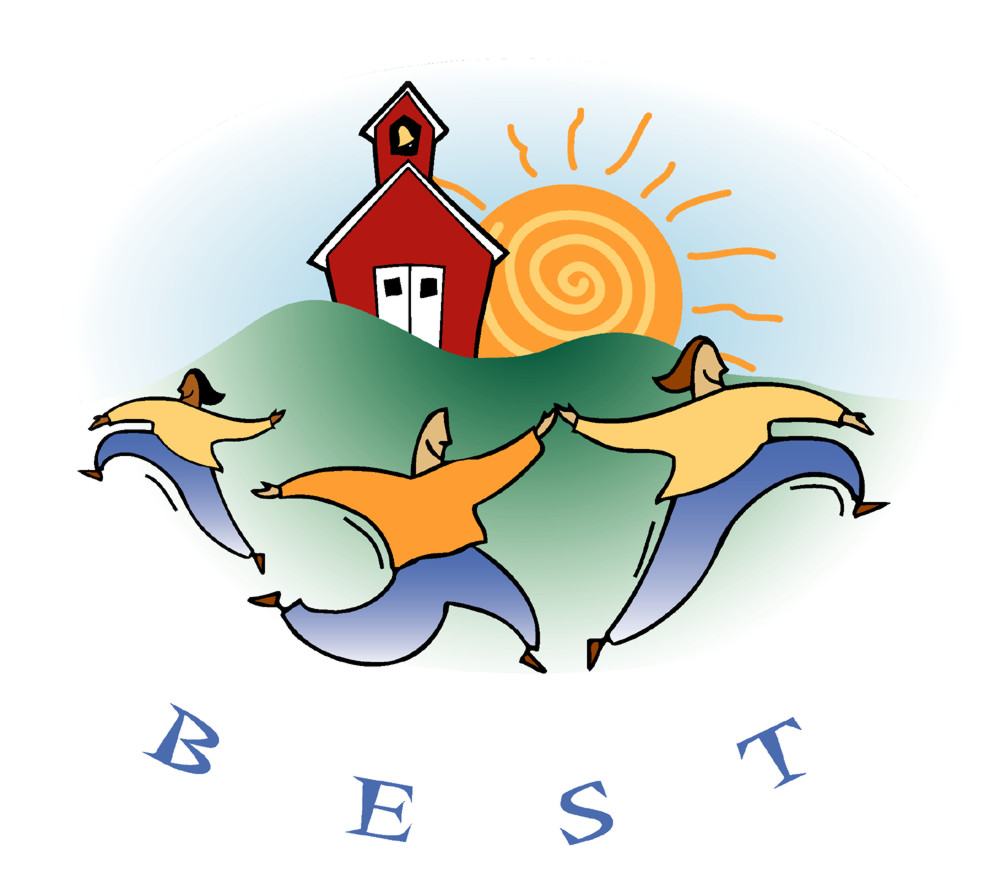 8:30 – 9:00	Registration and Morning Refreshments – Lower lobby and Oscar Wilde Ballroom9:00 – 10:30	Opening Remarks - Sherry SchoenbergKeynote Presentation - Keep Your Silos but Bake Better Bread:  Making Connections across MTSS - Hank Bohanon 			Location:  Oscar Wilde Ballroom10:45–12:15  Morning Workshops and Networking Sessions: Introduction to PBIS within a Multi-Tiered System of Supports in Middle/High Schools (Part One) - Hank Bohanon, National PBIS ExpertThis session is for individuals and school teams exploring PBIS implementation in middle schools or high schools.  There will be a focus on the key features of PBIS including a presentation from a VT school team already implementing PBIS. The afternoon workshop - Getting Started with PBIS (Part Two) - will provide direction and support around readiness steps for implementation.Location: Oscar Wilde II		      	Introduction to PBIS within a Multi-Tiered System of Support in Elementary Schools (Part One):  Kristin Beswick and Kym Asam, VTPBiS State Coaches; Proctor Elementary SchoolThis session is for individuals and school teams exploring PBIS implementation in elementary schools.  There will be a focus on the key features of PBIS including presentations from VT schools already implementing PBIS.    The afternoon workshop  – Getting Started with PBIS (Part Two) - will provide direction and support around readiness steps for implementation.	Location: Escapade I & IIRefresher in VTPBiS Features:  Sherry Schoenberg and Tracy Harris, VTPBiS State Team This workshop will serve as a review of PBIS data, systems and practices within a multi-tiered system of supports.  Participants will learn about common implementation dips and the latest and greatest practical strategies for overcoming implementation fatigue.  This workshop will be repeated in the afternoon.  	Location: Gateway IIStabilizing and Expanding Tiers 2 and 3:  Richard Boltax, VTPBiS State Team; Jean Haigh and Nicole Grenier, VTPBiS Coaches; Barnet SchoolJoin the discussion about what’s new with Tier Two and Tier Three and share ideas about Check-In/Check-Out, social skills groups, conducting FBA/BSPs, data systems and more!   This workshop will be repeated in the afternoon.  	Location: Northstar IIVTPBiS Coordinators as Coaches Learning and Networking (for VTPBiS School and SU/SD Coordinators Only): Cassandra Townshend, VTPBiS  State Team; Teri Brooks, VTPBiS CoachParticipants will examine the multiple roles of PBIS coordinators and identify the skills and characteristics needed to engage in effective collaboration and problem solving at their schools.  Coordinators will have the opportunity to network and prioritize key topics of interest for future professional learning. It is an expectation that VTPBiS school and SU/SD coordinators attend either the AM or PM session. This workshop will be repeated in the Afternoon.  Location: Gateway IEnhancing PBIS Implementation through Social Media & Technology: Sarah Schoolcraft, Williston Central SchoolLooking for innovative ways to use technology to enhance your PBIS efforts?  This workshop will provide several examples and tools (i.e. Google Drive, Google Forms, Facebook, Twitter, etc.) to increase efficiency and effectiveness of Implementation as well as strategies for sharing your work with families and communities.  This session will be repeated in the afternoon.  	Location: Northstar IFunction-Based Positive Strategies to Address Problem Behaviors – Ken Kramberg, VTPBiS State Team; Cortney Keene, VTPBiS State CoachThis workshop will focus on understanding function to identify effective strategies that address problem behaviors.  Participants will also learn the importance of relationship building, de-escalation and conflict resolution skills to support all students with challenging behaviors.	Location: Oscar Wilde III12:15 – 1:45	Lunch & VTPBiS Annual Acknowledgements – Rebecca Holcombe and Cassandra TownshendLocation:  Oscar Wilde Ballrooms I, II and III2:00 – 3:30 	Afternoon Workshops and Networking SessionsGetting Started with PBIS (Part Two from morning PBIS Intro Sessions): VTPBiS – Ken Kramberg, VTPBiS State Team; Kym Asam and Kristin Beswick, VTPBiS CoachesParticipants will learn about the process of VTPBiS implementation including the scope and sequence of training and the important readiness steps for school leadership teams.Location:  Oscar Wilde IIRefresher in VTPBiS Features:  Tracy Harris, VTPBiS State TEam	This is a repeat of the morning workshop.Location:  Gateway IIStabilizing and Expanding Tiers 2 and 3:  Richard Boltax, VTPBiS State Team; Jean Haigh, VTPBiS State Coach; Wolcott Elementary School 	This is a repeat of the morning workshop.Location:  Northstar IIVTPBiS Coordinators as Coaches Learning and Networking (for VTPBiS School and SU/SD Coordinators Only):  Sherry Schoenberg, VTPBiS State Team; Teri Brooks, VTPBiS State Coach	This is a repeat of the morning workshop.	Location: Gateway IData-based Decision Making and Problem Solving in PBIS Schools: Cassandra Townshend, VTPBiS State Team; Nicole Grenier, VTPBiS State Coach	This workshop will provide an overview of using data for decision-making and 	will include information about what’s new with SWIS, strategies for problem-	solving, models for data presentations and more! Location: Oscar Wilde IIIEnhancing PBIS Implementation through Social Media & Technology – Sarah Schoolcraft, Williston Central School This is a repeat of the morning session.Location: Northstar I3:30		ADJOURN!  Safe travels!Participants will receive an email with a link to an evaluation of the Forum that will include a Certificate of Attendance.   For more information about Vermont PBIS go to www.pbisvermont.org